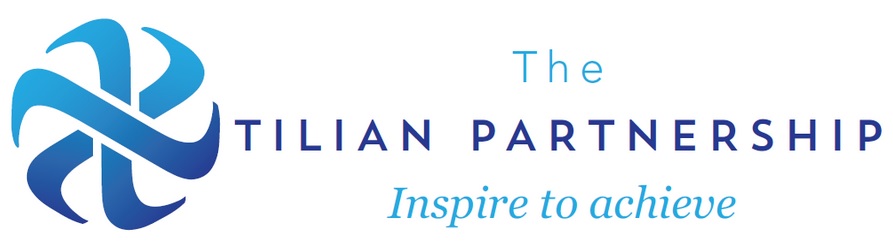 Teacher Person SpecificationEssentialDesirableEvidenceTraining and QualificationsDegree or equivalent with Qualified Teaching Status (unless looking to employ unqualified teacher)Relevant further professional qualifications  eg NPQMLApplication FormCertificatesExperienceProven track record of good teaching which has led to high standards of pupils’ learningSuccessful experience of working with parents/carersExperience of teaching in same phase of education (eg primary)Commitment to safeguarding issues and understanding of promoting the welfare of childrenExperience of working in same Key StageExperience of working in more than one school (except for NQTs)Experience of reporting to governorsPrevious experience of working across classesExperience of leading a subject (except NQTs)Application FormSupporting letter of applicationKnowledge and UnderstandingGood knowledge and understanding of expectations for age rangeAbility to design programs of learning from the National Curriculum (without the use of purchased schemes of work)Understand how to implement inclusive practices which demonstrate you can cater for all educational needs (including PPG)Good understanding of effective assessment procedures, recording and reportingKnowledge of statutory policies and procedures including safeguarding and child protectionKnowledge and experience of IT for teaching and management purposesGood understanding on the way in which children develop and learnKnowledge and understanding of how to promote well beingKnowledge and understanding of the wider curriculum e.g. framework for independenceKnowledge of how data and target setting can raise standardsUp to date knowledge of current issues relating to educationKnowledge of SATS Supporting letter of applicationInterviewInterview activityReferencesSkillsAbility to skilfully and effectively deploy support staffAbility to plan a series of lessons to ensure development and depth of key learningGood behaviour management strategiesGood interpersonal and organisational skillsCreative and imaginative thinking in order to identify opportunities and anticipate problemsGood communication to a range of audiencesExcellent time management, with the ability to meet deadlines.Interest in developing career eg through leadership opportunitiesProven skills in effective subject leadershipInterviewInterview activityReferencesPersonal AttributesPersonal and professional commitment to the ethos and aims of the schoolSupport and promote the values of a Church of England school.,Positivity and resilienceCommitment to raising achievement, attainment and aspirationsDetermination to ensure the success of allAble to use initiative and solve problemsAble to reflect on own practice and identify areas of developmentCalmness under pressureFlexibility, energy and enthusiasmTeam playerInterviewInterview activityReferences